Green Valley StablesSpring Fun Show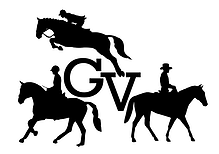 April 16th, 2022 	Rain/Weather Date: 4/30/22Cost: All Classes are $7 eachTack: English or Western tack acceptable in any class. No favor will be granted for either except in classes 1-4. Training tack such as martingales, draw reins, boots, etc. ARE allowed. Bitless bridles or other non-standard tack is allowed. We encourage you to use what your horse is comfortable in and what you regularly ride in.Attire: Boots with a heel and helmet are required. Suggested dress includes collared shirt and jeans or breeches. All riders under 18 years of age must wear a helmet while mounted on the property. All riders of any age who are competing in Cross Rails events (jumping) must wear a helmet in the ring or will be disqualified. Warmups: Permitted in covered arena or round pen. No riding faster than a walk outside of these areas. Riders may not cross-enter between W/T and W/T/C classes. We reserve the right to combine classes to save time or low number of entries (typically fewer than 3). English Walk/Trot Under SaddleWestern Walk/Trot Under SaddleEnglish W/T/C Under SaddleWestern W/T/C Under Saddle***Awards Break***In-Hand Pattern ClassWalk/Trot PatternIn-Hand TrailTrail ***Awards Break***Ground PolesWalk/Trot Cross Rails W/T/C Cross RailsCross Rails Equitation Pattern***Awards Break***Egg & Spoon RaceBarrels Youth (<16yrs old)Barrels Open